Тема: Наука и образованиеПлан:Наука и образование.Функции образования как социального института. Общественная значимость и личностный смысл образования.1. Запишите слово, пропущенное в таблице:2. Запишите слово, пропущенное в схеме. Ответ: __________________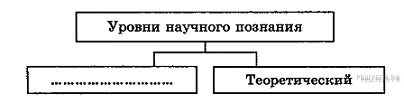 3. Запишите слово, пропущенное в таблице.Социально-гуманитарные науки 4. Запишите слово, пропущенное в таблице.Общественные науки 5. Выберите понятие, которое является обобщающим для всех остальных понятий представленного ниже ряда. Запишите это слово в графу ответ.Знания, мировоззрение, ценности, установки, убеждения.Ответ: ______________________6. Найдите понятие, которое является обобщающим для всех остальных понятий представленного ниже ряда. Запишите это слово в графу ответ.Система образования, образовательные учреждения, цели образования, функции образования в обществе, образовательные программы.Ответ: ______________________7. Ниже приведен ряд терминов. Все они, за исключением двух, являются тенденциями в развитии современного образования.  1) гуманитаризация2) догматизация3) гуманизация4) интернационализация5) информатизация6) идеологизация Найдите два термина, «выпадающих» из общего ряда, и запишите в ответ цифры, под которыми они указаны.Ответ: _________8. Ниже приведен ряд терминов. Все они, за исключением двух, относятся к понятию «наука».  1) гипотеза2) эксперимент3) доказательность4) рациональность5) чувственность6) теория7) концепции8) субъективностьНайдите два термина, «выпадающих» из общего ряда, и запишите в ответ цифры, под которыми они указаны.Ответ: _________9. Найдите в приведенном списке особенности, отличающие научное познание от других видов познания человеком мира. Запишите цифры, под которыми эти особенности указаны. 1) теоретическое обобщение фактов2) констатация протекания отдельных событий3) образность и оригинальность отражения объективной реальности4) стремление к достоверному, обоснованному и объективному знанию5) изучение процессов и явлений со стороны закономерностей и причинОтвет: _________10. Найдите в приведенном ниже списке черты, присущие только научному познанию. Запишите цифры, под которыми они указаны. 1) использование понятий2) логическое выведение умозаключений3) экспериментальное подтверждение результатов4) открытость рациональной критике любого положения5) опора на данные опыта чувственного познанияОтвет: _________11. Укажите в приведенном перечне эмпирические методы научного познания. Запишите цифры, под которыми они указаны.1) Ученые-вулканологи наблюдают за активностью вулкана Этна2) Ученые-историки выдвинули гипотезу происхождения названия «Русь» от прибалтийского племени ругов.3) Экономисты теоретически обосновали перспективы развития глобальной экономики.4) Экологи провели при помощи специального зонда замер прозрачности вод озера Байкал.5) Опытно-экспериментальным путем специалисты в области генной инженерии выявили ген, способствующий заболеванию раком.Ответ: _________12. Найдите в приведённом ниже списке характеристики процесса гуманитаризации образования и запишите цифры, под которыми они указаны. 1) учёт индивидуальных особенностей школьников2) сокращение учебного времени на музыкальное образование3) компьютеризация образовательного процесса4) преподавание курса «Политология» на факультетах по техническим специальностям5) повышение внимания к изучению иностранных языков6) введение дополнительного курса по истории культурыОтвет: _________13. Найдите в приведённом списке проявления тенденции гуманизации образования и запишите цифры, под которыми они указаны.1) увеличение количества учебных предметов2) сокращение времени изучения естественных наук3) ориентация на интересы и склонности ученика4) применение технологий, сберегающих здоровье5) особое внимание нравственному воспитанию6) компьютеризация образовательного процессаОтвет: _________14. Установите соответствие между функциями науки и иллюстрирующими их конкретными примерами: к каждой позиции первого столбца подберите соответствующую позицию из второго столбца.15. Установите соответствие между характеристиками и функциями образования: к каждой позиции, данной в первом столбце, подберите соответствующую позицию из второго столбца.16 Студент работает над рефератом «Особенности современной науки». Какие особенности из перечисленных ниже он может рассмотреть в своей работе? (Запишите цифры, под которыми эти особенности указаны.)1) Ее развитие пока не может опередить развитие материального производства.2) Ее влияние на развитие всего общества становится менее выраженным.3) Материальное производство продолжает изменяться с логикой ее развития.4) В связи с ее исследованиями возникают новые модели общественного развития.5) Все более очевидной становится ее социальная функция.6) Остро стоит вопрос социальной ответственности ученых.Ответ: _________17. Члены «Клуба любителей древностей», посетив раскопки ряда древних городищ, выдвинули собственную версию их возникновения. Однако профессиональное сообщество археологов и историков признало данную версию ненаучной.Какие из приведённых ниже оснований могли стать основой такой оценки ученых?1) версия опровергала положения, принятые в науке2) выводы членов клуба не имели логических обоснований3) предположения любителей древностей не получили практического подтверждения, но они были обоснованы теоретически4) версия содержала положения, опирающиеся на веру и не имеющие доказательств5) участники раскопок, археологи и историки, не являются членами клуба6) разработчики версии признают вмешательство неземного разумаОтвет: _________18. В стране Z проводится реформа образования. Какие факты свидетельствуют о том, что реформа направлена на гуманизацию образования? Запишите цифры, под которыми они указаны.1) увеличение количества учебных предметов2) сокращение времени изучения естественных наук3) ориентация на интересы и склонности ученика4) применение технологий, сберегающих здоровье5) уделение особого внимания нравственному воспитанию6) компьютеризация образовательного процессаОтвет: _________19. Приведите три проявления роли образования и науки  в современном обществе и раскройте каждое из них на примере. (Каждый пример должен быть сформулирован развёрнуто).1) Задания не простые и все же я знаю, что вы их выполните. 2) Вы умницы! 3) Получилось многовато?4) Если считаете, что получилось много…. Смотрите пункт 2. Вы УМНИЦЫ!!!!ТеорияЗадания1) В чём заключается сущность научного знания и образования? 2) Каковы основные функции современной науки и образования? 3) Почему количество научных дисциплин возросло в XX веке? Помогает ли 4) Интернет в учёбе?1 вариант: Прежде чем ответить на вопросы, прочитай предложенный материал, выполни все задания, реши задачи.Ответы запиши в тетрадь.2 вариант:1) Сделайте таблицу на 2 колонки. 2) Ответь на вопросы перед изучением темы, ответы запишите в первую колонку. 3) Изучите тему урока, выполните все задания, решите тест и задачи.4) Вернитесь к вопросам и продумайте еще раз свои ответы, если есть корректировка, или  дополнение, запишите во вторую колонку.Словарная работа:1) Наука – 2) «Большая наука» - 3) Образование – 4) Универсальность – 5) НТП –6) Дифференциация науки –  7) Интеграция науки –Используя Интернет-ресурс запишите определения данных понятий.Теоретический материал для самостоятельного изучения:Понятие «наука» имеет несколько значений. Прежде всего:наука – система знаний и способы их добывания. Выделяют несколько направлений в системе наук:1) естествознание (физика, химия, биология);2) обществознание (история, социология, правоведение, политология). Творческая деятельность, направленная на получение, обоснование и систематизацию знаний представляет собой процесс приобретения новых знаний.Наука - элемент духовной культуры вместе с искусством, образованием, религией. Связь у науки с образованием обусловлена тем, что в образовании вырастают будущие учёные и закладываются основы будущих профессий. Но и содержание образования обеспечивается наукой. Наука - важный социальный институт, выполняет ряд функций:1) познавательно-прогностическая: связана с приобретением людьми объективных знаний об окружающем мире и человеке. Исследования учёных и система научных понятий и выводов дают возможность прогнозировать развитие явлений и исключать риски.2) культурно-мировоззренческая: связана с систематизацией знаний и представление их в определённых картинах мира. Научные представления позволяют различать истинное и ложное, то есть превращаются в часть мировоззрения. Если мировоззрение человека складывается только на личном повседневном опыте, он с трудом может считаться культурной личностью. 3) социально-производственная: связана с технологическим прорывом во второй половине XX века. Сначала были открыты и изучены наукой атомные реакции, электромагнитные волны; затем всё это легло в основу технологического развития.Научные знания и методы служат средством решения проблем общества: преодоление экологического кризиса, обеспечение обороноспособности, создание новых лекарств и т.д.Новую широкую сферу научно-технической деятельности, теоретических и прикладных исследований и разработок современные учёные назвали термином «большая наука».Наука охватывает всю деятельность человека, все сферы общественной жизни.В наука существует дифференциация и интеграция исследований (около 15 тысяч дисциплин).Основное правило этики – «Не навреди!» В этом заключается социальная ответственность человека науки. НТП — одна из главных факторов, приведших к экологическому кризису. Учёные стали создавать профессиональные и массовые экологические движения, они первыми подняли проблему гонки вооружений.Еще одним важным социальным институтом является образование. Образование - это способ становления личности путем получения людьми знаний. Пути получения образования: обучение, самообразование. Главная функция образования – социализация личности, выступая каналом социальной мобильности. Через образование личность может самореализоваться, раскрыть свои способности и таланты.Современное образование имеет ряд черт: 1) информационные технологии стали неотъемлимой частью образовательного процесса; 2) образование носит непрерывный характер.Функции образования: экономическая, социальная, культурная.В условиях глобализации происходит сближение национальных систем образования. Во многих странах высшая школа имеет два уровня подготовки — бакалавриат и магистратуру. В средней школе на старшей ступени обучение приобретает профильный характер. Система образования РФ включает дошкольное и школьное образование, а также профессиональное образование.Тенденции в развитии образования на современном этапе:1) демократизация - 2) непрерывность и рост продолжительности образования - 3) гуманизация - 4) гуманитаризация - 5) интернационализация - 6) компьютеризация1) Внимательно прочитайте теоретический материал.2) Сделайте краткий конспект.3) Расшифруйте аббревиатуру: НТП – 4) Объясните как  вы понимаете выражение «социализация личности». (повторение, мы об этом говорили…) 5) Подготовьте небольшое сообщение о системе образования в других странах (можно взять любое государство).Объясните тенденции развития:1) В чем проявляется демократизация?2) Что такое «непрерывность» образования?3) Дайте определение терминов «гуманизм» и «гуманитарный» и объясните эти два направления  в образовании, в чем они проявляются?4) Что такое компьютеризация понятно, в вот что такое «интернационализация», надо объяснить.Немного практики:1) Функция науки связана с выработкой и систематизацией объективных знаний о действительности. 2) Отсутствие преемственности в науке обеспечивает её функционирование. 3) Наука даёт возможность объяснить и предсказать протекающие в природе и обществе процессы и явления. 4) Наука представляет собой отрасль духовного производства. 5) Наука создаёт материальные ценности.Выбери правильное суждение о науке.Люди, которые сами не занимаются наукой, довольно часто полагают, что _____ (А) всегда дают абсолютно достоверные положения. Эти люди считают, что научные работники делают свои ______ (Б) на основе неоспоримых ______ (В) и безупречных рассуждений и, следовательно, уверенно шагают вперед, причем исключена возможность ______ (Г) или _______ (Д) назад. Однако состояние современной науки, так же как и _______ (Е) наук в прошлом, доказывают, что дело обстоит совершенно не так.1) Прочитайте приведённый текст, в котором пропущен ряд слов. 2) Выберите из предлагаемого списка слова, которые необходимо вставить на место пропусков.3) Слова в списке даны в именительном падеже. Каждое слово (словосочетание) может быть использовано только один раз.     Список терминов:1) факты, 2) ошибки, 3) психика, 4) выводы,5) науки,6) контакты,               7) возврат,8) личность,9) история.Закрепление:НаукаОбъект науки...Закономерности взаимоотношений социальных субъектов по поводу политической властиПравоведениеСистема основных понятий юриспруденции и основные отрасли российского праваОтвет: Ответ: Название наукиОбъект изучения...Изучает поведение человека, процессы восприятия, мышления, осознания, запоминанияСоциологияИзучает взаимодействие социальных групп, функционирование социальных институтов, социальную структуру обществаОтвет: Ответ: Название наукиОбъект изученияЭкономикаСистема рыночных отношений, производство, обмен, распределение и потребление товаров и услуг...Народонаселение, процессы рождаемости и смертности, миграция, продолжительность жизниОтвет:Ответ:Функции наукиПримеры1) производственнаяа) экологи предупредили об опасном для живых организмов загрязнении вод Байкала1) производственнаяб) учёные разработали новую конструкцию истребителя и организовали её серийное производство1) производственнаяв) финансовые аналитики высказали предположения о тенденциях развития банковской системы на ближайшие годы2) прогностическаяг) поля агрофирмы засеяли кукурузой, которая в результате работы специалистов по генной инженерии стала недоступна для вредителей2) прогностическаяд) метеорологи высказали предположение о том, что в результате изменения климата практически исчезает весна в средних широтах, после зимних холодов сразу наступает летняя жара2) прогностическаяе) учёные-фармацевты следят за качеством производимого лекарственного препаратаОтвет: Ответ:  Функции образованияХарактеристики1) социальныеа) формирование интеллектуального и нравственного потенциала общества и государства1) социальныеб) воспроизводство профессиональных кадров2) личностныев) развитие умений, способностей, интересов2) личностныег) освоение научных знаний, приобретение опыта и навыков2) личностныед) трансляция и распространение культуры в обществеОтвет: Ответ: 